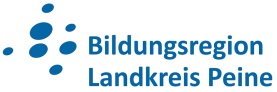 Pîvanên nirxandinê jibo polên hînkirinan zimênNirxandina jibo (Name Schüler/in):Dersa zimanê almanî (Fach Deutsch)1. Şiyana xwendin û nivîsînê (Alphabetisierung)2. Têgihîştina bihîstinî (Hörverständnis)3. Xwendin (Lesen)4. Zimanê devkî (Mündlicher Sprachgebrauch)5. Zimanê nivîskî (Schriftlicher Sprachgebrauch)6. Liv û tevgerên dema pêkanîna meşqan (Arbeitsverhalten)7. Liv û tevgerên civakî (Sozialverhalten)Şirove (Bemerkungen) :Dem û kurtenavê mamoste (Datum und Lehrerkürzel):Dersa Bîrkariyê (matematîk/Riyazî) (Fach Mathematik)Şirove (Bemerkungen):Dem û kurtenavê mamoste (Datum und Lehrerkürzel):Dersa zimanê inglîsî (Fach Englisch)Şirove (Bemerkungen):Dem û kurtenavê mamoste (Datum und Lehrerkürzel):Xwendekarqet nikarekêmtir dikare heta astekê dizanepirrîcaran dikarehema bêje hertim dikareTîpên latîn bi dirustî bixwîneTîpên latînî bi dirustî binivîseTîpên latîn bi dirustî hecî bike/kîte bikeTîpên dengdar ên umlaut`ê (guherîna awayî) bi dirustî ji hev cihê bikePeyvên nenas bibihêze û ji ser bihîstina wan, wan binivîseXwendekarqet nikarekêmtir dikare heta astekê dizanepirrîcaran dikarehema bêje hertim dikareDersên vegotî têbigihêjeHevpolên xwe fêm bikeNivîsên bihîstinî yên kurt fêm bike û binivîseXwendekarqet nikarekêmtir dikare heta astekê dizanepirrîcaran dikarehema bêje hertim dikarePeyvan bixwîneHevokan bi tenê bixwînepeyvên nenas bi xwe bi tenê nas bikenivîsên asayî û xwerû bi kûrbûna li ser wateya wan bixwîne û bi kar bîneXwendekarqet nikarekêmtir dikare heta astekê dizanepirrîcaran dikarehema bêje hertim dikaremebesta xwe bide fêmandinPeyvan zelal û eşkere vebêjePeyvên guncaw û minasib bibijêrenivîsekê bi nijyar û rêkûpêk bikePeywendiyan vebêjehevokan tam û kamil vebêjeHevokên girêdayî ava bikeBiwêjên pisporî û taybet bi kar bîneXwendekarqet nikarekêmtir dikare heta astekê dizanepirrîcaran dikarehema bêje hertim dikareNivîsîna peyv û nivîsêhevokên xwe binivîsenivîsa xwe binivîsePeyvên guncaw bibijêregramêra dirust bi kar bîneîmla/rasnivîsînê berçav bigire.Xwendekarqet nikarekêmtir dikare heta astekê dizanepirrîcaran dikarehema bêje hertim dikarebi baldarî dixebitebi awayê xwekar/xwebixwe dixebiteMeşqên xwe di dema minasib da pêk tînebi çalakiyên xwe li karan beşdar dibehevkariya digel hevpolên xwe dikeHîndekariyan bi kar tîne û dihêvosîneXwendekar qetkêmtir heta astekêpirrîcaranhema bêje hertimbi rêzdarî digel hevpol û mamosteyên xwe reftarê dikerêzê li qanûnên dibistanê digire û qanûnan berçav digirerêzê li qanûnên axaftina li dibistanê digirebiryarên ku dane dixe pratîkêliv û tevgerên xwe hildikolîne û dikare wan binirxîneXwendekar qetkêmtir heta astekêpirrîcaranhema bêje hertimcarçova hejmara nas dikebiwêjên taybet li ciyê guncaw da bi kar tîneli warê hesabkirina devkî li her 4 opêrasiyonên bîrkariya bingehîn (-+*/) bişiyan û serdest e.li opêrasiyona bîrkariya nivîskî xurt û bişiyan e.yekîneyên standardê nas dike û dikare wan biguherînedikare teşeyên/formên hindisî/jêomêtrî hilkolînetaybetmendiyên formên jêomêtrî yên sade/xwerû dizane û dikare wan bi dirustî bikişîneXwendekarqet nikarekêmtir dikare heta astekê dizanepirrîcaran dikarehema bêje hertim dikarepeyvên raberkirî bi awayê birêkûpêk hîn dibemeşqên raberkirî yên inglîsî têdigihêjediakre peyvên inglîsî bi dirustî bilêv dikediakre peyvên inglîsî bi dirustî binivîsedikare encama vebêje